NAME ……………………………………….…… ADM NO……….… DATE …….………SCHOOL…………………………………………...……… SIGNATURE …………...……….121MATHEMATICSFORM 4 PAPER 2MAY 2022TIME: 2 ½ HOURSMID TERM 1 EXAMINATIONKenya Certificate of Secondary Education INSTRUCTIONS TO CANDIDATESWrite your name and admission number in the spaces provided at the top of this page.This paper consists of two sections: Section I and Section II.Answer all questions in section I and any five questions in Section II.Show all the steps in your calculations, giving your answers at each stage in the spaces below each question.Marks may be given for correct working even if the answer is wrong. KNEC Mathematical tables may be used. For Examiner’s Use Only              Grand                                 TotalSECTION I (50 marks)Answer all the questions in the spaces provided in this section.Make d the subject of the formulae;                                                 (3 marks)Use logarithm tables to evaluate                                                                                      (4 marks)The base and perpendicular height of a triangle are measured as 8.2cm and 6.3cm respectively. Calculate the percentage error in calculating the area correct to 3 d.p.	              	                                                                                                                (4 marks)A businesswoman borrowed Ksh. 240,000 from a financial institution that charges compound interest of 12% p.a  for five years. She used the money to purchase a piece of land that appreciates at the rate of 15% p.a. If she sold the piece of land after five years, determine the amount of profit she made.                                                            (3 marks)Simplify                                                                                                               (2 marks)(i) Expand and simplify  up to the term in 		            (1 mark)(ii) Hence use your expansion to estimate correct to 4 d.p.		(2 marks) A quantity P varies partly as Q and partly as the square root of Q. When ,                         and when , . State the equation connecting P and Q.                            	                                                                                                                 (3 marks)Solve for  given that                                                                                          (3 marks)Simplify     hence use the quadratic formula to find the value of . (3 marks) The equation of a circle is given as . Find the centre of the circle and its radius.                                                                                       (3 marks) The region in the figure below is defined by the inequalities L1, L2, L3  and L4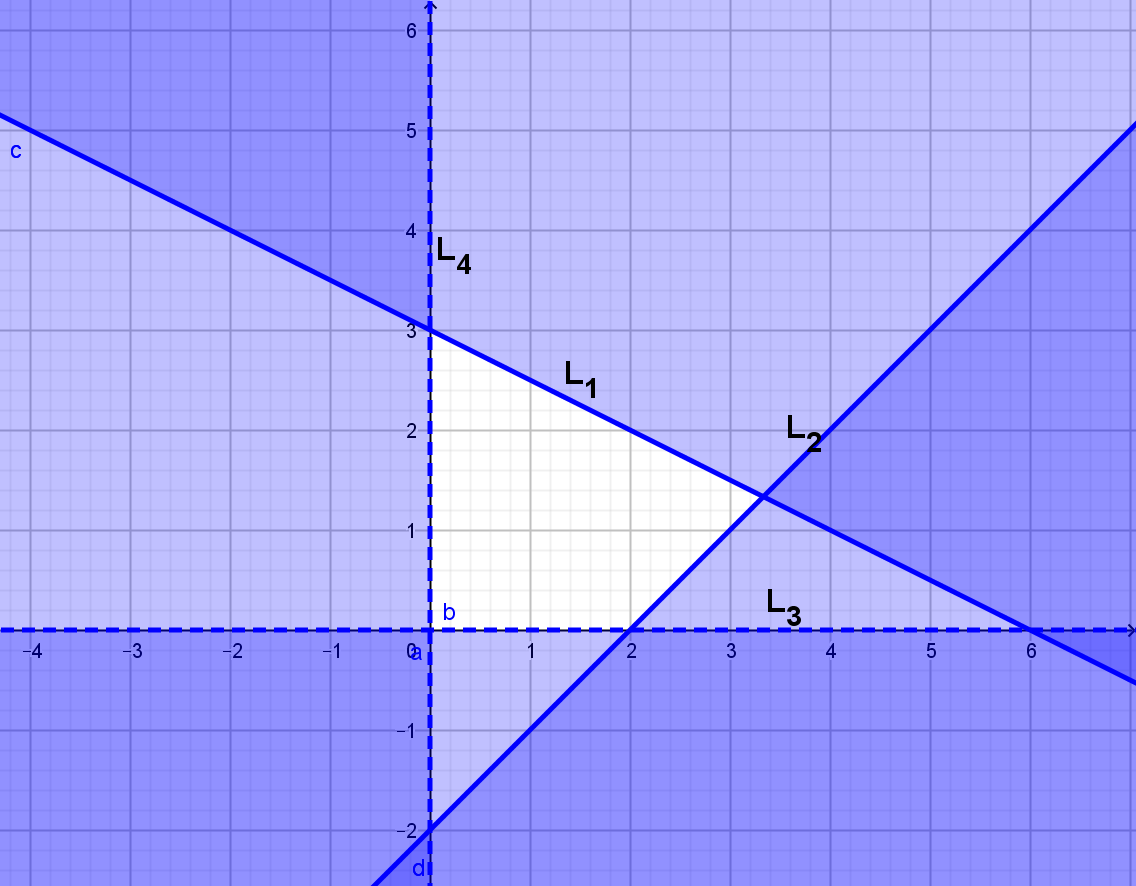 Form four inequalities that satisfy the unshaded region.                                 (4 marks)The three sides of a triangle ABC are ,  and . Using the Hero’s formula calculate to 2 decimal places the area of the triangle.             (3 marks)Given the column vectors ,  ,  and that                                .Express  as a column vector.                                                                 (2 marks)Determine the magnitude of p.                                                                 (1 mark)In the figure below DC is tangent to the circle at D and O is centre of the circle. AOBC is a straight line. Given that  and 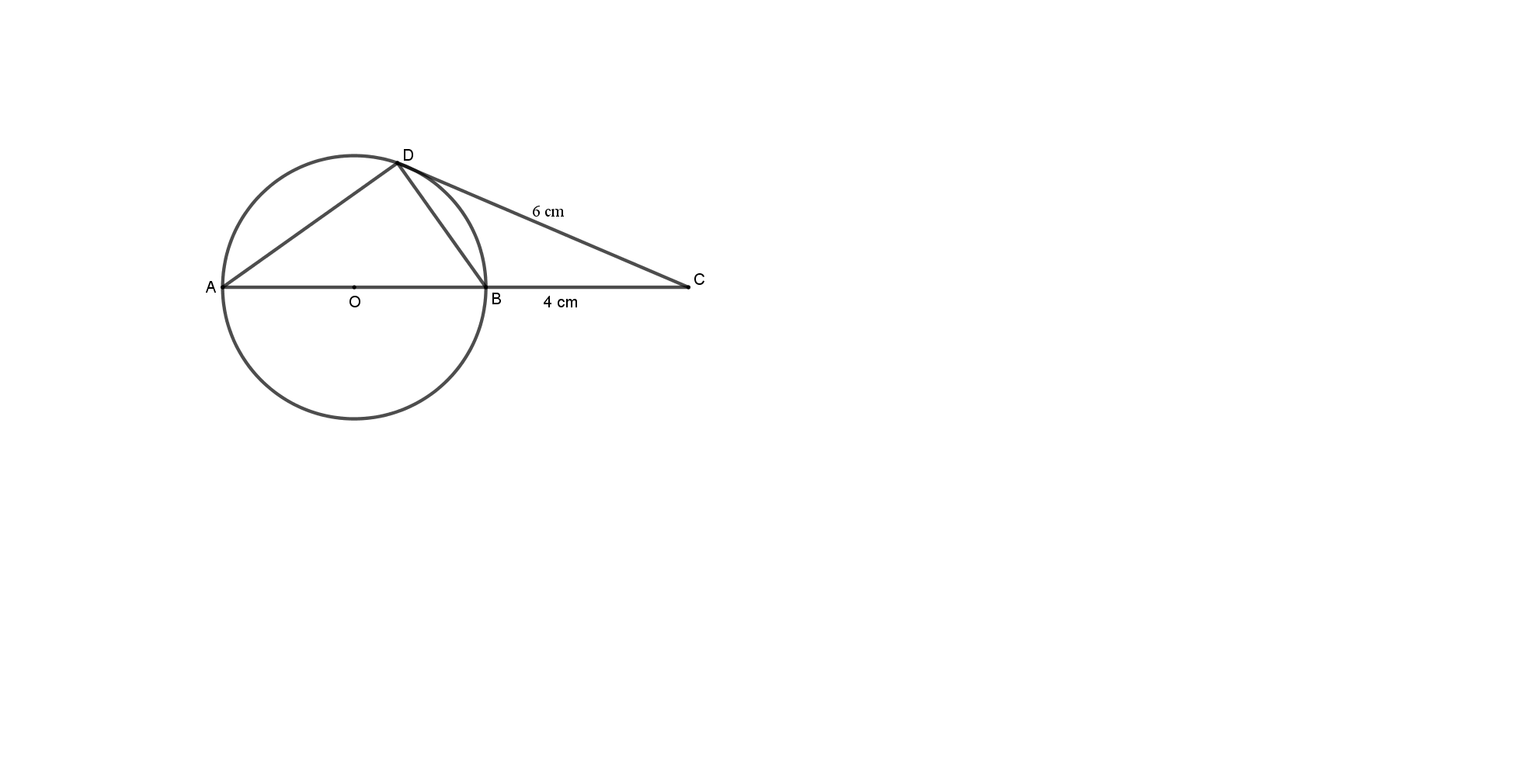 Calculate the length AC                                                                                        (3 marks)The figure below shows a triangle ABC in which ,  and angle .  Calculate to 2 decimal places the length of AC.                      (3 marks)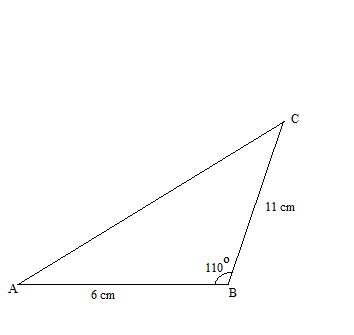 Use tables of reciprocals only to work out                                     (3 marks)SECTION II (50 Marks)Answer ONLY five questions from this section.In the figure below E is the midpoint of BC.  and F is the meeting point of BD and AE.  and 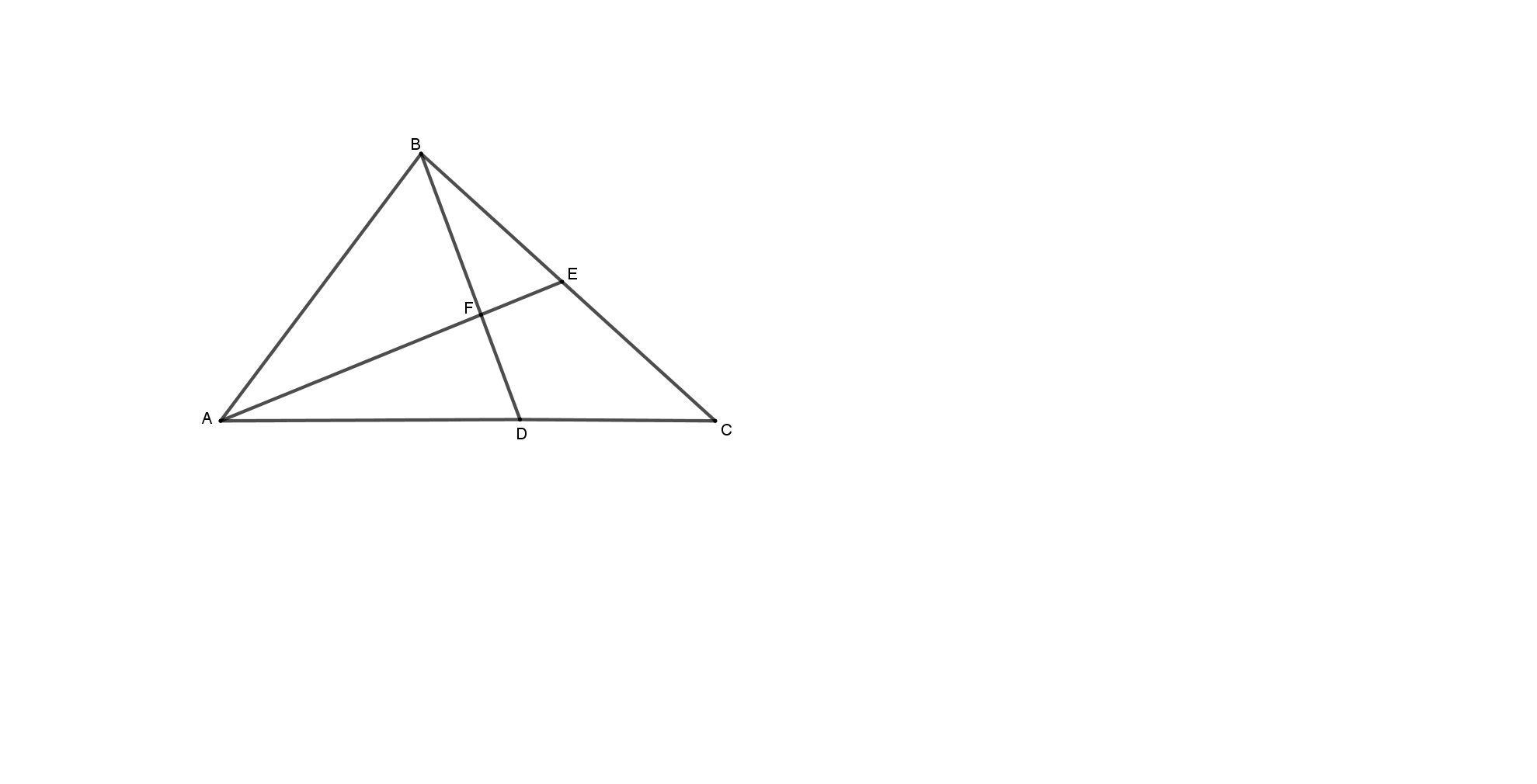 Express the following vectors in terms of b and c                                                                                                     (1 mark)                                                                                                      (2 marks)If  =  and ,  Express AF in two different ways hence find the value of t and n                                                                                                    (5 marks)State the ratio in which F divides BD                                                                                                    (1 mark)AE                                                                                                    (1 mark)Use a pair of compass and a ruler only for all constructions in this question.Construct triangle PQR in which  ,   and Angle     	 	                                                                                                                (3 marks)Measure line PQ.                                                                                           (1 mark)Calculate the area of the triangle PQR.                                                         (3 marks)Draw a circle passing through the vertices of the triangle.                           (3 marks)The table below shows the income tax rates for the year 2021.In the year 2021, Omondi’s monthly income was as follows:Basic salary                     Ksh. 22 600House allowance           Ksh. 12 000Medical allowance        Ksh. 2 880Transport allowance     Ksh.  340Omondi was entitled to a monthly personal relief of Ksh. 1156. Every month the following deductions are made:NHIF                                     Ksh. 1 500SACCO share contribution   Ksh.  3 000Calculate:Omondi’s taxable income in Kenyan pounds.                                            (2 marks)Total tax paid per year in shillings.                                                        (6 marks)Net salary for the month.                                                                        (2 marks)(a) Solve the equation                                                                                               (4 marks)    (b) The length of a floor of a rectangular hall is 9m more than its width .If the area of the floor is 	, Calculate the perimeter of the floor                                                               (3 marks)A rectangular carpet is placed on the hall leaving an area of .If the length of the carpet is twice its width, determine the width of the carpet.                        (2 marks)The probability that our school will host soccer and rugby tournament this year is 0.8. If we host, the probability of winning soccer is 0.7. If we don’t host the probability of winning soccer is 0.4. If we win soccer the probability of winning rugby is 0.8, otherwise if we lose the probability of winning rugby is 0.3.Draw a tree diagram to represent this information.		              (2 marks)Use the tree diagram to find:-The probability that we lose both games					(2 marks)The probability that we will win only one game			             (3 marks)The probability that we will host and lose both games		             (2 marks)The probability that we win at least one game, if we host	             (1 mark)The first, fifth and seventh terms of an Arithmetic Progression(A.P) form the first three terms of a decreasing Geometric Progression(G.P) respectively. Given that the first term of each progression is 64.Write two equations involving common ratio of Geometric Progression (G.P) and find the common difference of Arithmetic Progression (A.P).                       (4 marks)  Find the sum of the first 24 terms of the Arithmetic Progression (AP)        (3 marks)Find the number of terms for which the sum of the Geometric Progression (G.P) is  .                                                                                                            (3 marks) The figure below shows a belt passing round two wheels of centres P and Q respectively. The radii of the pulleys are 15cm and 9cm respectively. RS and UV are tangents to the circles.  and . (Use )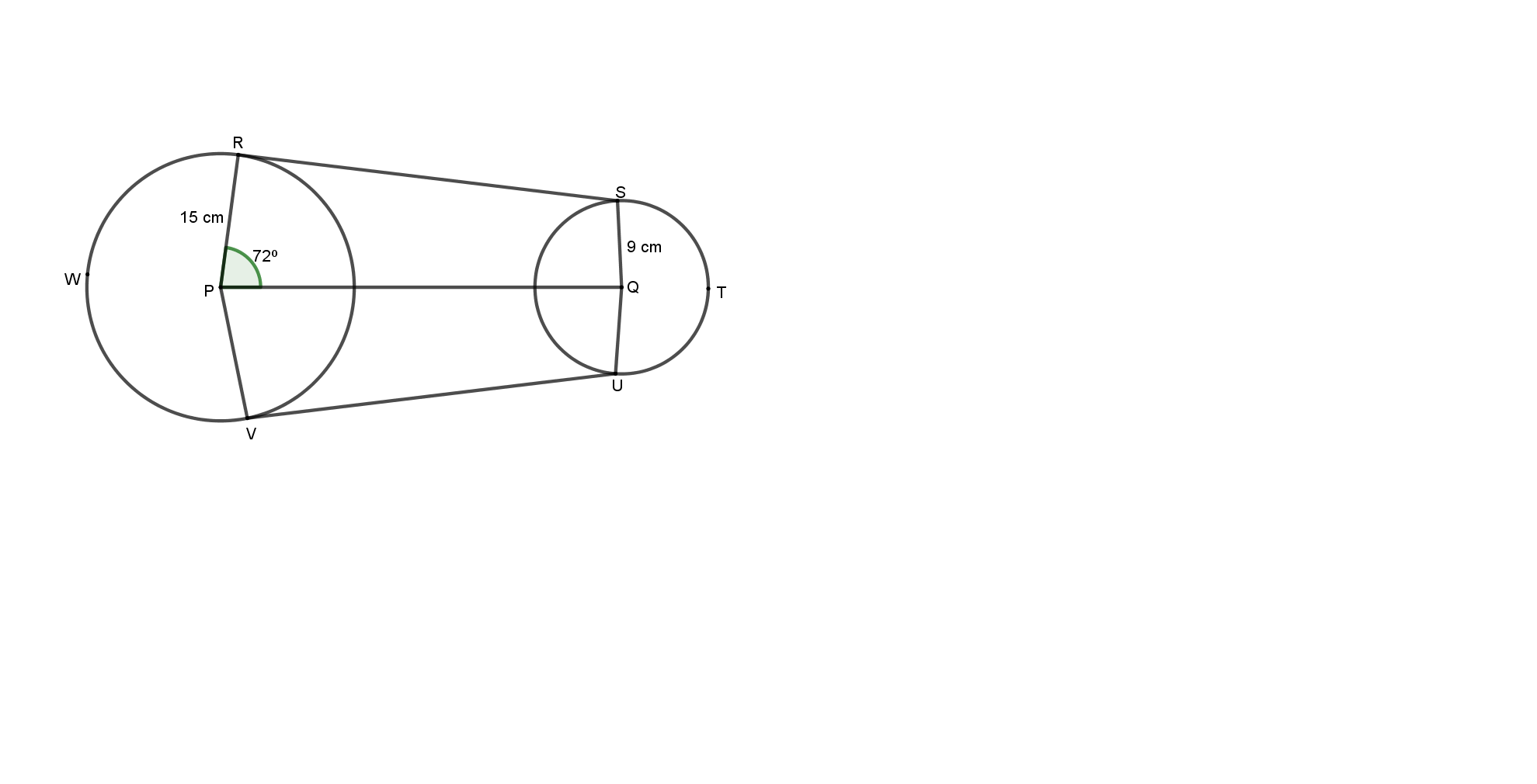 CalculateThe length of RS                                                                                                    (2 marks)Arc length RWV                                                                                               (3 marks)Arc  length STU                                                                                                    (3 marks)The total length of the belt                                                                                     (2 marks) (a) Complete the table below for the equation                   (2 marks)Draw the graph of   using values in the table			(3 marks)Use the graph to solve the equation						             (1 mark)							            (2 marks)							(2 marks)12345678910111213141516Total 1718192021222324Taxable income per annum per K£Tax rate Sh per K£2345601234560492505555555550